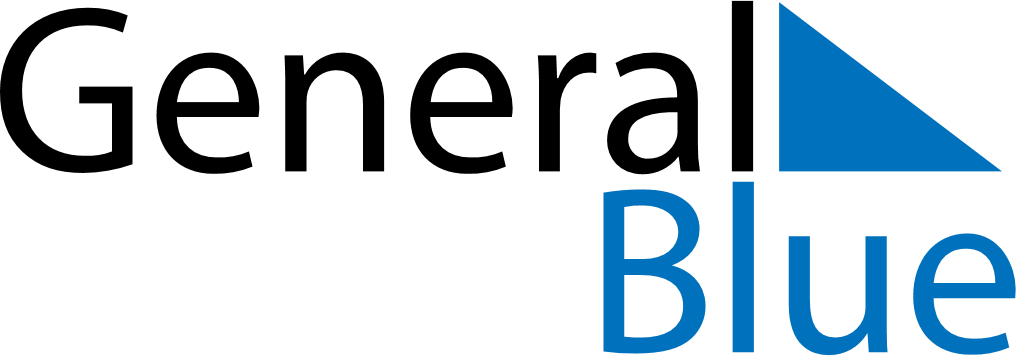 Weekly Meal Tracker January 27, 2019 - February 2, 2019Weekly Meal Tracker January 27, 2019 - February 2, 2019Weekly Meal Tracker January 27, 2019 - February 2, 2019Weekly Meal Tracker January 27, 2019 - February 2, 2019Weekly Meal Tracker January 27, 2019 - February 2, 2019Weekly Meal Tracker January 27, 2019 - February 2, 2019SundayJan 27MondayJan 28MondayJan 28TuesdayJan 29WednesdayJan 30ThursdayJan 31FridayFeb 01SaturdayFeb 02BreakfastLunchDinner